ГЛАВА  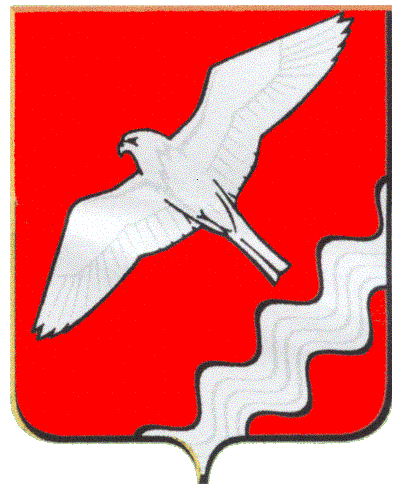  МУНИЦИПАЛЬНОГО ОБРАЗОВАНИЯКРАСНОУФИМСКИЙ ОКРУГПОСТАНОВЛЕНИЕот 25. 06. 2019 г.  № 41 г. КрасноуфимскОб     утверждении    программы профилактики   нарушений  приосуществлении муниципальногоконтроля на 2019 год       	В соответствии с Федеральным законом от 03.07.2016 г. № 277-ФЗ « О внесении изменений в Федеральный закон «О защите прав юридических лиц и индивидуальных предпринимателей при осуществлении государственного контроля (надзора) и муниципального контроля»», руководствуясь ст. 26 Устава МО Красноуфимский округ П О С Т А Н О В Л Я Ю:1. Утвердить программу профилактики нарушений обязательных требований при осуществлении муниципального контроля, осуществляемого на территории Муниципального образования Красноуфимский округ на 2019 год (прилагается).          2. Настоящее постановление опубликовать в газете "Вперед" и на официальном сайте МО Красноуфимский округ.	3. Контроль за выполнением  настоящего  постановления оставляю за собой.  Глава Муниципального образованияКрасноуфимский округ		                                                                О.В. Ряписов